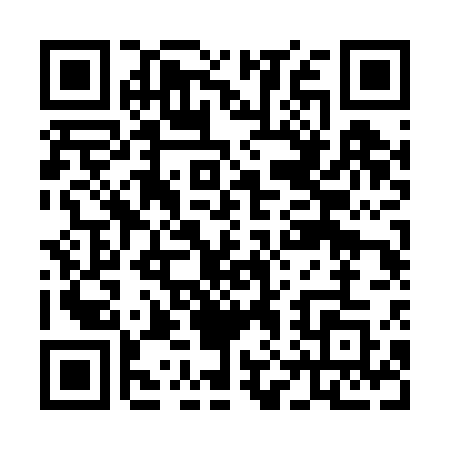 Prayer times for Lamplighter Acres, New York, USAMon 1 Jul 2024 - Wed 31 Jul 2024High Latitude Method: Angle Based RulePrayer Calculation Method: Islamic Society of North AmericaAsar Calculation Method: ShafiPrayer times provided by https://www.salahtimes.comDateDayFajrSunriseDhuhrAsrMaghribIsha1Mon3:315:1912:595:048:3810:262Tue3:325:1912:595:048:3810:253Wed3:335:2012:595:048:3810:254Thu3:345:2112:595:048:3810:245Fri3:355:2112:595:048:3710:246Sat3:365:221:005:048:3710:237Sun3:375:231:005:048:3710:228Mon3:385:231:005:048:3610:229Tue3:395:241:005:048:3610:2110Wed3:405:251:005:048:3510:2011Thu3:415:261:005:048:3510:1912Fri3:425:261:005:048:3410:1813Sat3:445:271:015:048:3410:1714Sun3:455:281:015:048:3310:1615Mon3:465:291:015:048:3210:1516Tue3:475:301:015:048:3210:1417Wed3:495:311:015:048:3110:1218Thu3:505:321:015:038:3010:1119Fri3:525:321:015:038:2910:1020Sat3:535:331:015:038:2810:0821Sun3:545:341:015:038:2810:0722Mon3:565:351:015:038:2710:0623Tue3:575:361:015:028:2610:0424Wed3:595:371:015:028:2510:0325Thu4:005:381:015:028:2410:0126Fri4:025:391:015:018:2310:0027Sat4:035:401:015:018:229:5828Sun4:055:411:015:018:219:5729Mon4:065:421:015:008:199:5530Tue4:085:431:015:008:189:5431Wed4:095:441:015:008:179:52